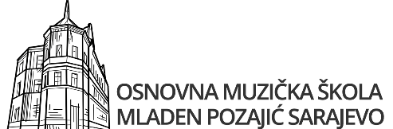                           RSPORED SMIJENA NASTAVNIKA U ŠKOLSKOJ 2019/2020. GODININAPOMENA: Do izrade zvaničnog rasporeda časova na instrumentalnim odsjecima nastavnici će raditi u sljedećim terminima:           PRIJE PODNE       od   08:00 do 13:00           POSLIJE PODNE  od   14:00 do 19:00Nastava solfeđa,klasičnog baleta i skupnog muziciranja će se odvijati  po rasporedu grupne nastave                                                                                                                                         Direktor:PONEDELJAK I ČETVRTAK (prije podne)UTORAK I PETAK (poslije podne)PONEDELJAK I ČETVRTAK (poslije podne)UTORAK I PETAK (prije podne)NASTAVNIK:Broj sobe:NASTAVNIK:Perković MarijanaHadžisadiković Dženana           3           3aMulabdić NedžmijaMašić Adnan           5Talam LarisaArifhodžić Amela           6Tokača JasnaBećar Elvis           7Bužimkić RaisaEkmečić Manuela           8Đurđević DijanaBrahić Imana          12Ostojić NatašaKobelja Ana          13Peco SelmaŽilić Davor          14Padović VesnaHoljan Alija          17Kovač NejraTerović Alisa          18Mujanović DamirMiketek Darko          19Đokić JasminaAlagić Adnan          20Gazibara Bajrić Dea